Gefahren und Risiken (Hazard Analysis)Gefahr oder Risiko?Eine Bedrohung, die eintreten kann	Die Wahrscheinlichkeit, dass die 
Bedrohung eintritt, kann abgeschätzt 
und beeinflusst werden. 
Dabei helfen:Gefahren im Umgang mit LebensmittelnDie Gefahr für die Gesundheit von Konsumentinnen und Konsumenten droht durch biologischechemische physikalische Verunreinigungen von Lebensmitteln.Wenn wir Lebensmittel lagern, verarbeiten, zubereiten, transportieren und abgeben, können Verun-reinigungen in jedem Prozessschritt auftreten. Es gilt, entlang der Herstellungskette die Gefahr und deren Ursachen zu identifizieren und aufzulisten.Aber auch unsachgemässe Information und Täuschung kann die Gesundheit der Konsumenten gefährden.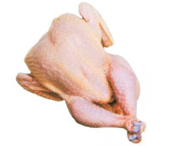 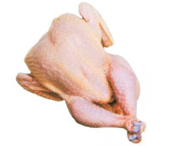 Risiko bewertenFür jeden Prozessschritt, den ein Lebensmittel durchläuft, ist die Höhe des Risikos festzulegen, d.h., die Wahrscheinlichkeit, dass die Gefahr eintreten und dadurch eine Gesundheitsgefährdung darstellen kann.Kritische Kontroll- bzw. Lenkungspunkte bestimmen (CCP/LP)  Überall dort, wo das Risiko besteht, dass eine Gefahr eintreten kann, ist zu definieren, welche Massnahmen zu treffen sind, um das Eintreten einer potentiellen Gefahr zu verhindern oder zumindest auf ein akzeptables Minimum zu reduzieren.Unterscheidung kritische Kontrollpunkte (CCPs) bzw. Lenkungspunkte (LPs) 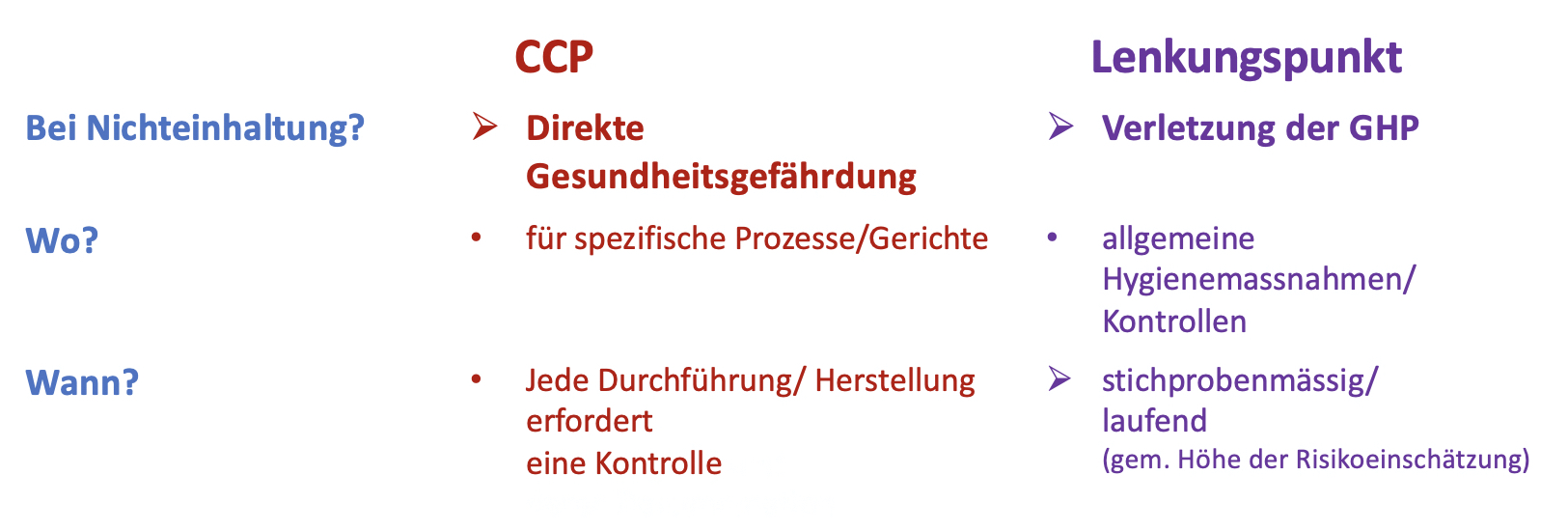 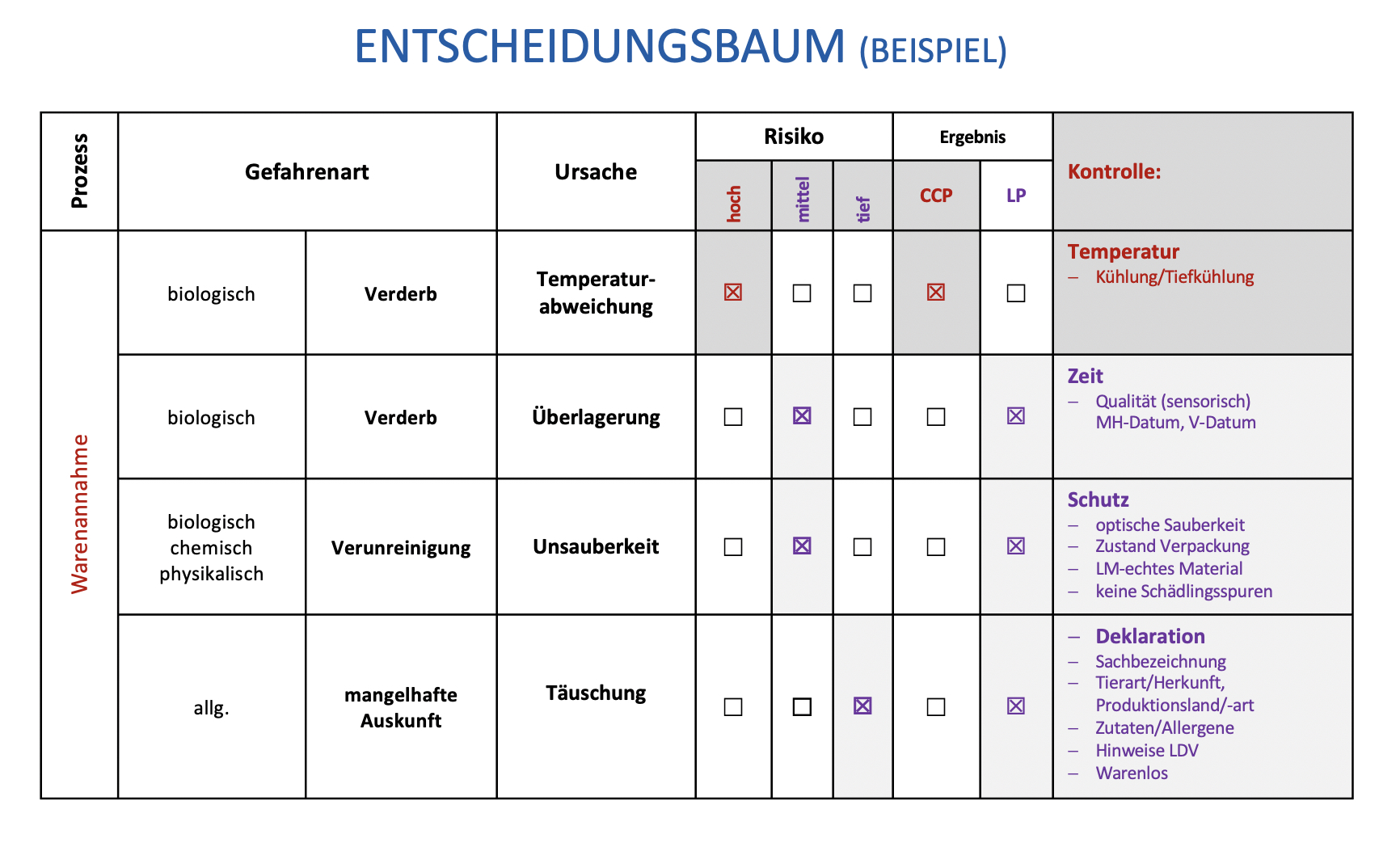 *Hohes Risiko:Laufende, tägliche Überwachung**Mittleres Risiko:regelmässige, mindestens wöchentliche Überwachung***Geringes Risiko:regelmässige, mindestens monatliche ÜberwachungGefahrCCP/LPMassnahmen (Beispiele)Verunreinigung durch UnsauberkeitSchutzMitarbeiterhygieneBetriebshygiene (Infrastruktur, Reinigung)Prozesse: Verpackung/Trennung/
Schutzvorrichtungen Verderb durch TemperaturabweichungenTemperaturProzesse: Kühl- und Tiefkühl-temperaturenAuftauen, Erhitzen, Heisshalten, AbkühlenVerderb durch ÜberlagerungZeitProzesse: Qualitäts- und Lagerkontrollen
Haltbarkeitsangaben/DateirungenFifo (First in-first out)Täuschung durch fehlende/falsche InformationDeklarationLieferscheine/EtikettenRezepturen/Verzeichnis AllergeneSpeise- und GetränkekarteEichungenPlakat Jugendschutz 